                                                   HORARIO 16 AL 20 AGOSTO 2° CICLO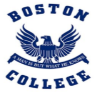 InicioFinLunesMartes MiércolesJuevesViernes 8:108:50  LEN LENLEN LEN  INGLÉS  9:009:40  EFI EFI  INGLÉS  INGLÉS LEN 9:4010:00  10:0010:40 INGLÉS  INGLÉS  MAT MAT  CC/ORI 10:40 11:00 11:0011:40  MAT MAT  MAT MAT CIE11:50 12:30  HISHIS  MÚSICA MÚSICA AREVALUACION ED MODO LENGUAJE EVALUACION ED MODO MATEMATICAEVALUACION ED MODO CIENCIAEVALUACION ED MODO HISTORIAEVALUACION ED MODO INGLES8:00 A 20 HRS. 8:00 A 20 HRS.  8:00 A 20 HRS.  8:00 A 20 HRS.  8:00 A 20 HRS.  SalidaSalidaCurso3°ACurso3°BInicioFinLunesMartes MiércolesJuevesViernes 8:108:50  LENLEN   MÚSICA  MÚSICA HIS 9:009:40  EFI EFILEN LEN  HIS 9:4010:00  10:0010:40  MAT MAT MAT MAT 3B CC/ORI 10:40 11:00 11:0011:40  ING ING MAT MATLEN 11:50 12:30 CIECIE  ING ING ARTEVALUACION ED MODO LENGUAJE   EVALUACION  ED MODO MATEMATICAEVALUACION ED MODO CIENCIA  EVALUACION ED MODO HISTORIA  EVALUACION ED MODO INGLES  8:00 A 20:00 HRS. 8:00 A 20:00 HRS.  8:00 A 20:00 HRS.  8:00 A 20:00 HRS.   8:00 A 20:00 HRS. SalidaSalidaCurso4°AInicioFinLunesMartes MiércolesJuevesViernes 8:108:50  LENLEN  LENLEN  HIS 9:009:40 LEN LEN  MÚSICA MÚSICA  HIS 9:4010:00  10:0010:40  CIE CIEING  ING  CC/ORI 10:40 11:00 11:0011:40  ING  ING  MATMAT  ART11:50 12:30   EFI   EFI  MATMAT  ING EVALUACION ED MODO LENGUAJE   EVALUACION ED MODO MATEMATICA    EVALUACION ED MODO CIENCIA  EVALUACION ED MODO HISTORIA   EVALUACION ED MODO INGLES   8:00 A 20:00 HRS. 8:00 A 20:00 HRS.  8:00 A 20:00 HRS.   8:00 A 20:00 HRS. 8:00 A 20:00 HRS.  SalidaSalidaCurso4°BInicioFinLunesMartes MiércolesJuevesViernes 8:108:50  EFIEFI INGLÉS  INGLÉS   MÚSICA 9:009:40   INGLÉS  INGLÉSLEN LEN   INGLÉS 9:4010:00  10:0010:40  CIECIE HIS  HIS  CC/ORI 10:40 11:00 11:0011:40 LEN LEN  MATMAT  LEN11:50 12:30  LENLEN  MAT MAT ARTEVALUACIONED MODO LENGUAJE   EVALUACION ED MODO MATEMATICA   EVALUACION ED MODO CIENCIA EVALUACION ED MODO HISTORIA EVALUACION ED MODO INGLES   8:00 A 20:00 HRS.  8:00 A 20:00 HRS. 8:00 A 20:00 HRS.   8:00 A 20:00 HRS. 8:00 A 20:00 HRS.  SalidaSalidaCurso5°AInicioFinLunesMartes MiércolesJuevesViernes 8:20 9:00LEN LEN MAT MAT  5ª INGLÉS 9:10 9:50 LENLEN MAT  MAT CIE 9:50 10:10 10:10 10:50 INGLÉS  INGLÉSLEN LEN  CC/ORI 10:50 11:10 11:10 11:50  MÚSICA MÚSICA   INGLÉS  INGLÉS  EFI ISAAC12:00  12:40 MATMAT  HISHIS  ARTEVALUACION ED MODOLENGUAJE   EVALUACION ED MODO MATEMATICA    EVALUACION ED MODO CIENCIA  EVALUACION ED MODO HISTORIA    EVALUACION ED MODO INGLES  8:00 A 20:00 HRS.  8:00 A 20:00 HRS.  8:00 A 20:00 HRS.   8:00 A 20:00 HRS.  8:00 A 20:00 HRS. SalidaSalidaCurso5°BInicioFinLunesMartes MiércolesJuevesViernes 8:20 9:00 MATMAT  INGLÉS  INGLÉS  CIE 9:10 9:50  INGLÉS INGLÉS MAT MAT   INGLÉS 9:50 10:10 10:10 10:50 HISHIS  MATMAT   CC/ORI 10:50 11:10 11:10 11:50 LENLEN  LENLEN MÚSICA 12:00  12:40LEN LEN EFI EFI ART EVALUACION ED MODO LENGUAJE    EVALUACION ED MODO MATEMATICA  EVALUACION ED MODO CIENCIA   EVALUACION ED MODO HISTORIA   EVALUACION ED MODO INGLES  8:00 A 20:00 HRS.    8:00 A 20:00 HRS.  8:00 A 20:00 HRS.    8:00 A 20:00 HRS.   8:00 A 20:00 HRS.  SalidaSalidaCurso6°AInicioFinLunesMartes MiércolesJuevesViernes 8:20 9:00 EFIEFI LEN LEN  LEN 9:10 9:50 LENLEN LEN  LEN LEN 9:50 10:10 10:10 10:50 INGING  MÚSICA MÚSICA   CC/ORI 10:50 11:10 11:10 11:50 MATMAT  INGING  ART12:00  12:40 MAT MAT MAT MATMATEVALUACION ED MODO LENGUAJE     EVALUACION ED MODO MATEMATICA    EVALUACION ED MODO CIENCIA    EVALUACION ED MODO HISTORIA   EVALUACION ED MODO INGLES  8:00 A 20:00 HRS.  8:00 A 20:00 HRS.   8:00 A 20:00 HRS.   8:00 A 20:00 HRS.   8:00 A 20:00 HRS.   SalidaSalidaCurso6°BInicioFinLunesMartes MiércolesJuevesViernes 8:20 9:00 LENLEN  EFIEFI CIE  9:10 9:50LEN LEN   INGLÉS INGLÉS  ART 9:50 10:10 10:10 10:50 MAT MAT LENLEN   CC/ORI 10:50 11:10 11:10 11:50 INGLÉS INGLÉS MAT MAT MAT12:00  12:40 HIST HISMAT MAT  MÚSICA EVALUACION ED MODO LENGUAJE    EVALUACION ED MODO       MATEMATICA EVALUACION ED MODO CIENCIA    EVALUACION ED MODO HISTORIA   EVALUACION ED MODO INGLES   8:00 A 20:00 HRS.   8:00 A 20:00 HRS.   8:00 A 20:00 HRS.    8:00 A 20:00 HRS.   8:00 A 20:00 HRS.  SalidaSalidaCurso6°CInicioFinLunesMartes MiércolesJuevesViernes 8:20 9:00  INGLÉS INGLÉS MAT MAT LEN 9:10 9:50 LEN LEN EFI EFI EFI 9:50 10:10 10:10 10:50 LEN LEN CIE CIE  CC/ORI 10:50 11:10 11:10 11:50 MATMAT INGLÉS   INGLÉS INGLÉS 12:00  12:40 MATMAT  HISHIS  ARTEVALUACION ED MODO LENGUAJE    EVALUACION ED MODO MATEMATICA    EVALUACION ED MODO CIENCIA  EVALUACION ED MODO HISTORIA   EVALUACION ED MODO INGLES     8:00 A 20:00 HRS.   8:00 A 20:00 HRS.  8:00 A 20:00 HRS.   8:00 A 20:00 HRS.   8:00 A 20:00 HRS.   SalidaSalidaCurso7°AInicioFinLunesMartes MiércolesJuevesViernes 8:008:40  LEN LENEFIEFI HIS 8:50 9:30 LEN LENINGING ART 9:30 9:50 9:50 10:30 EFI  EFI BIOBIO CC/ORI10:40 11:20 QUIQUI LEN LENMAT 11:2011:40  11:4012:20  MATMATMAT MAT MAT  12:30 13:10EVALUACION ED MODO LENGUAJE    EVALUACION ED MODO MATEMATICA   EVALUACION ED MODO CIENCIA   EVALUACION ED MODO HISTORIA    EVALUACION ED MODO INGLES   8:00 A 20:00 HRS.   8:00 A 20:00 HRS.    8:00 A 20:00 HRS.  8:00 A 20:00 HRS.    8:00 A 20:00 HRS.  SalidaSalidaCurso7°BInicioFinLunesMartes MiércolesJuevesViernes 8:008:40  INGING  MAT MAT BIO 8:50 9:30 INGING  MAT MAT FIS 9:30 9:50 9:50 10:30 LEN LEN LENLENMAT10:40 11:20  LEN LEN EFI  EFI MUS 11:2011:40  11:4012:20  HISHIS CCCC  QUI 12:30 13:10EVALUACION ED MODO LENGUAJE    EVALUACION ED MODO MATEMATICA    EVALUACION ED MODO CIENCIA    EVALUACION ED MODO HISTORIA  EVALUACION ED MODO INGLES    8:00 A 20:00 HRS.   8:00 A 20:00 HRS.  8:00 A 20:00 HRS.   8:00 A 20:00 HRS.   8:00 A 20:00 HRS.   SalidaSalidaCurso7°CInicioFinLunesMartes MiércolesJuevesViernes 8:008:40   INGLÉSINGLÉS LEN LEN ARTE 8:50 9:30  EFI EFI LENLEN HIS 9:30 9:50 9:50 10:30 MAT MAT INGLÉS INGLÉS   CC/ORI10:40 11:20   MÚSICAMÚSICA  MAT MAT LEN 11:2011:40  11:4012:20  MATMAT BIO BIO   INGLÉS 12:30 13:10EVALUACION ED MODO LENGUAJE     EVALUACION ED MODO MATEMATICA   EVALUACION ED MODO CIENCIA     EVALUACION ED MODO HISTORIA   EVALUACION ED MODO INGLES    8:00 A 20:00 HRS.    8:00 A 20:00 HRS.   8:00 A 20:00 HRS.  8:00 A 20:00 HRS.   8:00 A 20:00 HRS.   SalidaSalida